Государственное бюджетное учреждение дополнительного профессионального педагогического образования 
центр повышения квалификации специалистов 
«Информационно-методический Центр» 
Адмиралтейского района 
Санкт-ПетербургаРМО учителей МХК, ИЗО и черченияКРУГЛЫЙ СТОЛ 
«Реализация рабочих программ по предмету изобразительное искусство. Обмен опытом»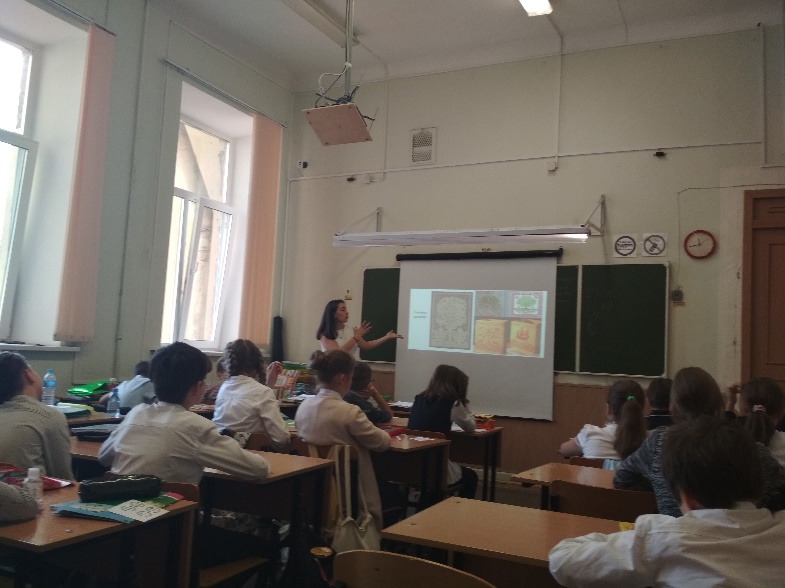 18 октября 2022 годаСанкт-ПетербургПРОГРАММА КРУГЛОГО СТОЛА«Урок изобразительного искусства в 5 классе: 
«Силуэт. Театральный портрет персонажа» 
Керт Дмитрий Борисович, 
учитель ГБОУ СОШ № 238
с углубленным изучением английского языка 
Адмиралтейского районаСанкт-Петербурга«Любая каракуля может стать шедевром! Любой человек может стать успешным!» Урок изобразительного искусства в начальной школе»Масло Ирина Игоревна,
 учитель ГБОУ СОШ № 232
 Адмиралтейского районаСанкт-Петербурга«Развитие познавательного интереса и художественно-творческой активности учащихся на уроках изобразительного искусства 
в рамках реализации новых стандартов» 
Семенова Марина Викторовна, 
учитель ГБОУ гимназии № 278Адмиралтейского районаСанкт-Петербурга«Тема радости творческого труда на уроках изобразительного искусства в 5 классе. Конструкция и декор предметов народного быта и труда»Софьина Татьяна Владимировна, 
учитель ГБОУ Лицея № 281 
Адмиралтейского районаСанкт-ПетербургаМастер-класс «Линия как творческое самовыражение. 
приёмы творческого развития учащихся на уроках изобразительного искусства в 5 классе»Лахта Нина Афанасьевна,учитель ГБОУ СОШ № 256 
Адмиралтейского районаСанкт-Петербурга